Итоговый тест по английскому языку (4 класс)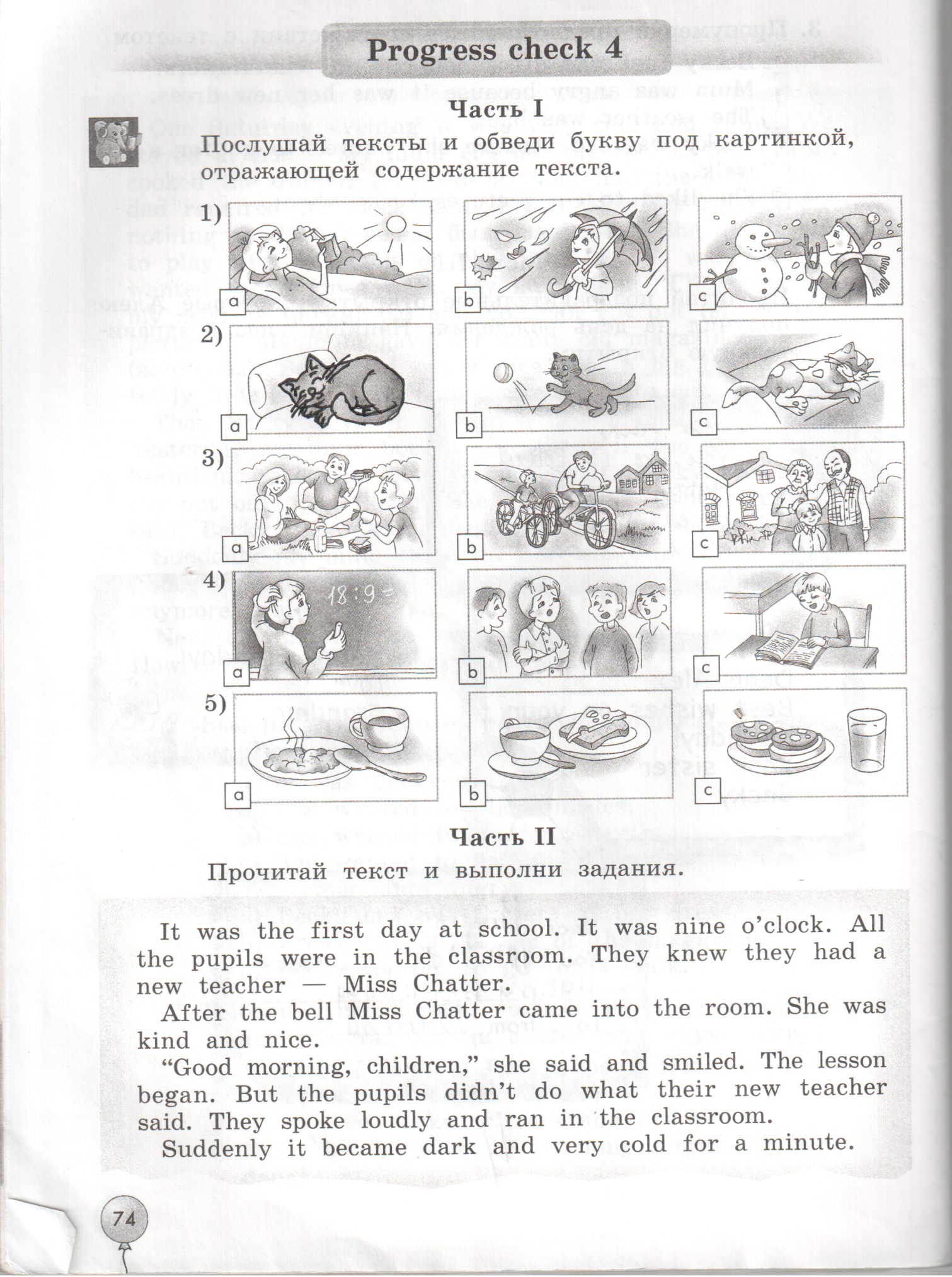 